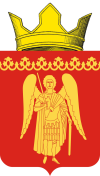 АДМИНИСТРАЦИЯ МУНИЦИПАЛЬНОГО ОБРАЗОВАНИЯ МИХАЙЛОВСКОЕ СЕЛЬСКОЕ ПОСЕЛЕНИЕКАЛИНИНСКОГО РАЙОНА ТВЕРСКОЙ ОБЛАСТИ                                ПОСТАНОВЛЕНИЕ № 352 «26» октября 2021 г.                                                                            с. МихайловскоеО назначении публичных слушаний по вопросу утверждения обсуждения проекта Решения Совета депутатов Михайловского сельского поселения Калининского района Тверской области «О принятии Устава муниципального образования «Михайловское сельское поселение» Калининского района Тверской областиВ соответствии с Федеральным законом от 06.10.2003 № 131-ФЗ «Об общих принципах организации местного самоуправления в РФ», Решением Совета депутатов Михайловского сельского поселения Калининского района Тверской области № 8 от 27.04.2020г. «Об утверждении Порядка организации и проведении публичных слушаний в Михайловском сельском поселение», и на основании Устава Михайловского сельского поселения Калининского района Тверской областиПОСТАНОВЛЯЮ:                                              Назначить публичные слушания по вопросу обсуждения проекта Решения Совета депутатов Михайловского сельского поселения Калининского района Тверской области «О принятии Устава муниципального образования «Михайловское сельское поселение» Калининского района Тверской области на 30 ноября 2021 года в 16.00 часов в здании МБУ КДЦ «Михайловский» по адресу: Тверская область, Калининский район, с. Михайловское, ул. Центральная, д. 44А.Для организации проведения публичных слушаний создать комиссию в составе:Председатель: Гелевер Михаил Викторович – Глава администрации муниципального образования «Михайловское сельское поселение» Калининского района Тверской области.Члены комиссии:Начальник отдела ГО ЧС, ППБ, культуры и спорта администрации муниципального образования «Михайловское сельское поселение» Калининского района Тверской области Елагин К.В.;Начальник отдела муниципального заказа и правового обеспечения администрации муниципального образования «Михайловское сельское поселение» Калининского района Тверской области Григорьева Е.С.;Заведующий канцелярией администрации муниципального образования «Михайловское сельское поселение» Калининского района Тверской области Пилсудкас А.А.3. Разместить проект решения Совета депутатов Михайловского сельского поселения Калининского района Тверской области «О принятии Устава муниципального образования «Михайловское сельское поселение» Калининского района Тверской области»:- в информационно-аналитической газете «Ведемья»; - на сайте администрации муниципального образования «Михайловское сельское поселение» Калининского района Тверской области в информационно-телекоммуникационной сети Интернет (http://михайловское-тверь.рф).4. Разместить оповещение о начале публичных слушаний по проекту решения Совета депутатов Михайловского сельского поселения Калининского района Тверской области «О принятии Устава муниципального образования «Михайловское сельское поселение» Калининского района Тверской области»:- на информационных стендах, расположенных на территории муниципального образования «Михайловское сельское поселение» Калининского района Тверской области;- в информационно-аналитической газете «Ведемья»;- на сайте администрации муниципального образования «Михайловское сельское поселение» Калининского района Тверской области в информационно-телекоммуникационной сети Интернет (http://михайловское-тверь.рф).5. Предложения и замечания по проекту решения Совета депутатов Михайловского сельского поселения Калининского района Тверской области «О принятии Устава муниципального образования «Михайловское сельское поселение» Калининского района Тверской области» принимаются до 24 ноября 2021 года включительно:- в письменном виде по адресу: Тверская область, Калининский район, Михайловское сельское поселение, с. Михайловское, ул. Центральная, д. 44Е каб. 4 (1 этаж, здание Администрации) с понедельника по пятницу с 9-00 до 17-00, обед с 13-00 до 14-00;- круглосуточно на адрес электронной почты: mihailovskoe@mail.ru.6. Настоящее Постановление вступает в силу со дня его подписания и подлежит официальному опубликованию.7. Контроль за исполнением настоящего Постановления оставляю за собой.И.о. Главы администрации                                                                    М.В.Гелевер